Propozície Spievanky, spievanky... Detská súťaž v speve ľudových piesní z regiónu Kysúc 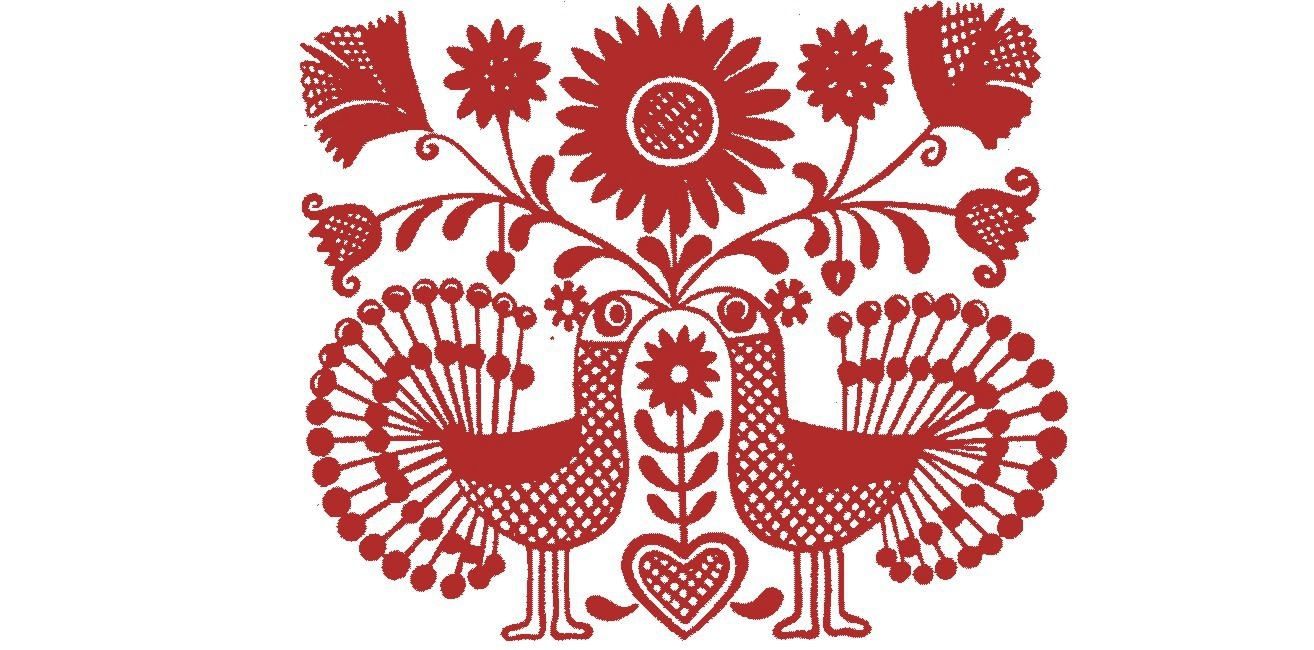 I. Charakteristika súťažeDo súťaže sa môžu zapojiť deti a mládež z regiónu Kysúc.Súťaži sa v dvoch kategóriách: sólisti speváci a spevácke skupiny.II. Ciele súťažeHlavným cieľom súťaže je snaha podporiť mladé talenty, ktoré sa venujú spevu ľudových piesní a umožniť im prezentovať sa pred publikom. Podporovať poznávanie tradičných folklórnych piesní z obcí nášho regiónu.III. Riadenie súťažeVyhlasovateľ: Kysucké kultúrne stredisko v Čadci, organizácia v zriaďovateľskej pôsobnosti Žilinského samosprávneho krajaOrganizátor: Kysucké kultúrne stredisko v ČadciSpoluorganizátor: Mesto Krásno nad KysucouTermín konania: 21. 9. 2018Miesto konania: Dom kultúry v Krásne nad KysucouIV. Súťažné kategórie1. Detské spevácke skupinyPočet členov: 3 – 15 2. Sólisti speváci, spevácke duá:a) deti do 10 rokovPočet členov: 1 – 2 Do kategórie sa zaraďujú aj deti, ktoré v roku 2018 dovŕšia 10 rokov.       b) deti do 15 rokovPočet členov: 1 – 2 Do kategórie sa zaraďujú aj deti, ktoré v roku 2018 dovŕšia 15 rokov. V. Organizačné zabezpečenie súťažeSúťaž je nepostupová. Súťaž pozostáva zo súťažných vystúpení, interného hodnotenia poroty, odborného seminára.VI. Podmienky súťaže Súťaže sa môžu zúčastniť všetky kolektívy a sólisti – začiatočníci aj pokročilí, ktorí vyvíjajú svoju umeleckú činnosť v regióne Kysúc a z tohto územia aj čerpajú hudobný folklórny materiál. Do súťaže sa súťažiaci prihlasujú podľa miesta svojho pôsobenia alebo bydliska.Na prihlásenie do súťaže musí kolektív/jednotlivec spĺňať všetky podmienky uvedené v týchto propozíciách. Kompetentná osoba vyplní prihlášku a potvrdenú podpisom, spoločne so súhlasom na spracovanie osobných údajov (príloha propozícií), doručí osobne alebo poštou na adresu organizátora uvedeného v bode G. Termíny a kontakty. V roku konania súťaže môžu mať všetci účinkujúci maximálne 15 rokov. Výnimkou je hudobný doprovod, ktorý môže mať v roku konania súťaže maximálne 18 rokov. Trvanie výstupu v kategórii Spevácke skupiny je maximálne 5 min. a v kategórii Sólisti speváci a spevácke duá maximálne 3 minúty. Súťažiaci sú povinný interpretovať hudobný materiál z nášho regiónu.VII. Odborná porotaOdbornú porotu vymenuje riaditeľka Kysuckého kultúrneho strediska v Čadci.Porota bude 3 členná, pričom počet porotcov je kvôli hlasovaniu nepárny. Člen odbornej poroty nesmie byť v konflikte záujmov, t. j. v   porote nesmie pôsobiť porotca, ktorý je vedúcim súťažného kolektívu, rodičom alebo priamym príbuzným súťažiaceho.VIII. Finančné zabezpečenie súťaže a oceneniaSúťažiaci sa zúčastňujú súťaže na vlastné náklady.Všetci účinkujúci, sólisti a kolektívy dostanú diplom a budú zaradení do zlatého, strieborného alebo bronzového pásma v ich súťažnej kategórii. Víťazi budú ocenení vecnými cenami a diplomom so zlatým pásmom. Vyhlásenie výsledkov bude verejné. IX. Termíny a kontaktyTermín zaslania záväznej prihlášky: do 12. septembra 2018Adresa pre osobné odovzdanie alebo zaslanie prihlášky: Kysucké kultúrne stredisko v Čadci, Moyzesova 50, 022 01 ČadcaTermín konania: 21. 9. 2018Miesto konania: Dom kultúry v Krásne nad KysucouKontakt – bližšie informácie: Mgr. Iveta Buková Štětinová - manažér na úseku folklóru a ľudového remesla Kysuckého kultúrneho strediska v Čadci tel.: 041/433 12 51e-mail: iveta.stetinova@vuczilina.sk, www.kulturnekysuce.sk